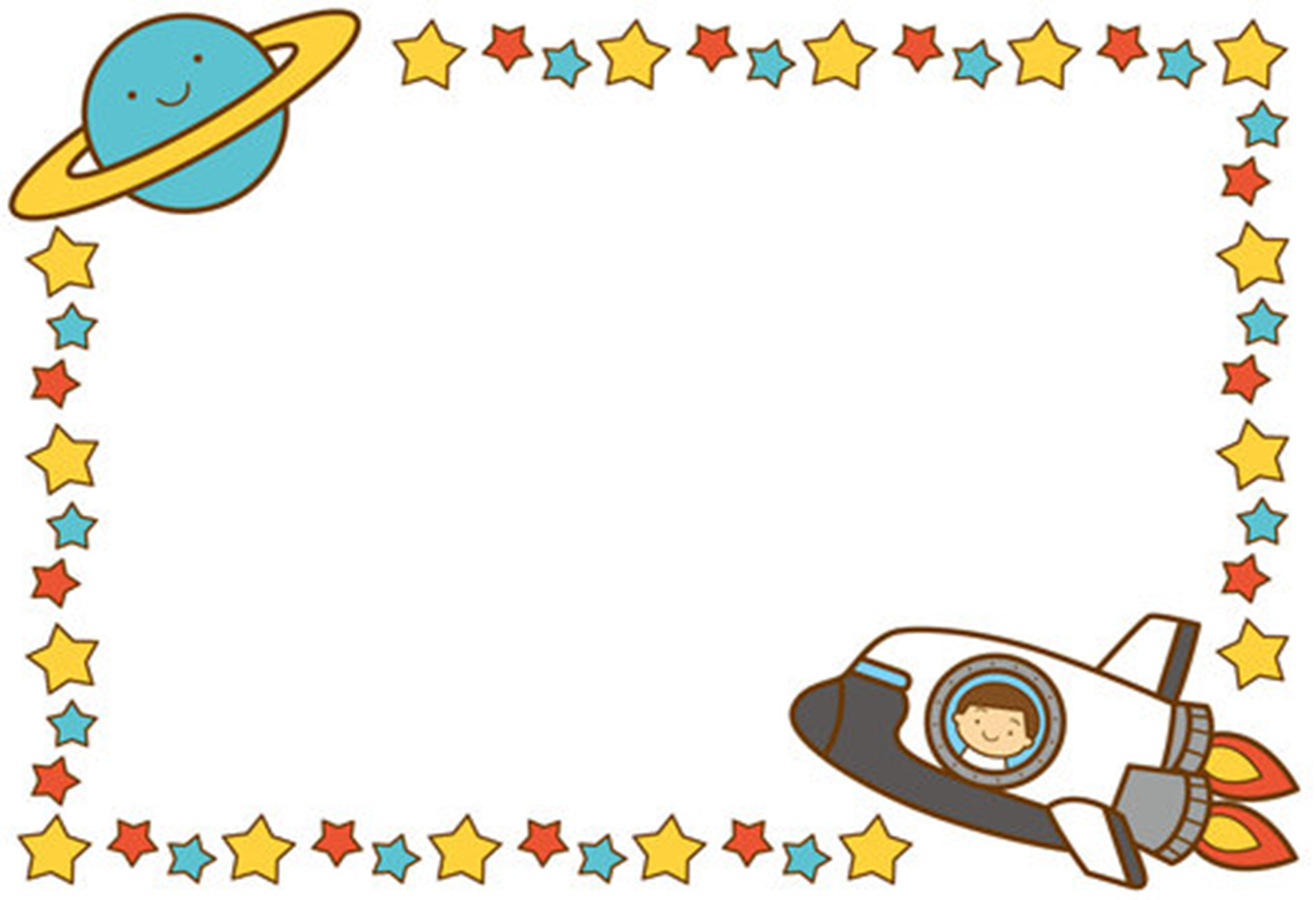 Игры для развития речи по теме «Космос»Игра «Первый звук»           Взрослый называет слова по теме, а ребёнок называет первый звук в слове.(космонавт, комета, спутник, звезда, планета, ракета, астроном, скафандр, Солнце, Земля, Нептун, Уран, Марс, Юпитер, Венера, Луна, и т.п.)Игра «Придумай продолжение истории»- Приземлившись на неизвестную планету, космонавты вышли...- На базе космонавты приступили к тренировкам. Они…- Астроном уже много лет наблюдал за звёздами и планетами через телескоп. И однажды он увидел… Игра «Бывает – не бывает»Звук СКосмонавты полетели в космос.Стас рисует космический спутник.Солнце светит ночью.Звук ШСаша решил стать космонавтом.Маша дошла до солнца пешком.Наташа слышала истории о пришельцах.Звук ЛЛасточка долетела до Луны.Космонавт обогнал луноход.Месяц – это неполная луна.Звук РНа ракете летают в другие страны.Сережа построил ракету из конструктора.Ракета быстрее катера.КОСМИЧЕСКИЕ СТАНЦИИ(Читаем, отвечаем на вопросы, пересказываем.)В будущем, когда корабли полетят к другим планетам, им предстоит пролетать огромные расстояния. Даже путешествие к нашему ближайшему соседу — Марсу — продлится более года. На космических станциях можно будет заправляться горючим, делать ремонт, пополнять запасы еды.Сейчас на станциях делают опыты с растениями и животными, проводят исследования космоса.По М. БулуВопросы:1.Для чего нужны космические станции?2.Что сегодня делают на космических станциях?7.Дидактическая игра «Составь предложение»станция, космонавт, работать.Лететь, в, ракета, космос.Пальчиковая гимнастика «Космонавт».(развитие мелкой моторики)В тёмном небе звёзды светят, (Сжимаем и разжимаем кулачки.)Космонавт летит в ракете. (Потираем ладонь о ладонь.)День летит и ночь летит. (Сжимаем и разжимаем кулачки.)И на землю вниз глядит. (Имитируем бинокль.)Видит сверху он поля, (Разводим руки в стороны ладонями вниз.)Горы, реки и моря.(Руки поднимаем вверх, показывая высоту гор. Ладони соединяем и выполняем волнообразные движения, имитируем реку. Разводим руки в стороны ладонями вверх.)Видит он весь шар земной, (Соединяем руки над головой.)Шар земной – наш дом родной. (Попеременно пожимаем руки.)